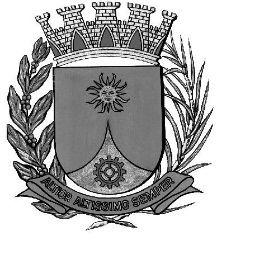 CÂMARA MUNICIPAL DE ARARAQUARAAUTÓGRAFO NÚMERO 217/17PROJETO DE LEI NÚMERO 256/17Dispõe sobre a abertura de Crédito Adicional Especial, e dá outras providências.Art. 1º. Fica o Poder Executivo autorizado a abrir um Crédito Adicional Especial, até o limite de R$ 1.500.000,00 (Um milhão e quinhentos mil reais), referente ao Incremento Temporário do componente de custeio do MAC – 2017, conforme demonstrativo abaixo:Art. 2º O crédito autorizado no artigo anterior será coberto com os recursos de excesso de arrecadação, apurado no presente exercício, oriundos de recursos federais transferidos do Fundo Nacional de Saúde ao FMS, através de repasse Fundo a fundo referente a portaria nº 1.714 de 07 de julho de 2017. Art. 3º. Fica incluído o presente crédito adicional especial na Lei Municipal nº 8.075, de 22 de novembro de 2013 (Plano Plurianual - PPA), na Lei Municipal nº 8.753, de 19 de julho de 2016 (Lei de Diretrizes Orçamentárias - LDO) e na Lei Municipal nº 8.864, de 16 de novembro de 2016 (Lei Orçamentária Anual - LOA).Art. 4º. Esta Lei entrará em vigor na data de sua publicação.CÂMARA MUNICIPAL DE ARARAQUARA, aos 12 (doze) dias do mês de setembro do ano de 2017 (dois mil e dezessete).JÉFERSON YASHUDA FARMACÊUTICOPresidente02PODER EXECUTIVOPODER EXECUTIVOPODER EXECUTIVOPODER EXECUTIVO02.08SECRETARIA MUNICIPAL DE SAÚDESECRETARIA MUNICIPAL DE SAÚDESECRETARIA MUNICIPAL DE SAÚDESECRETARIA MUNICIPAL DE SAÚDE02.08.01FUNDO MUNICIPAL DE SAÚDEFUNDO MUNICIPAL DE SAÚDEFUNDO MUNICIPAL DE SAÚDEFUNDO MUNICIPAL DE SAÚDEFUNCIONAL PROGRAMÁTICAFUNCIONAL PROGRAMÁTICAFUNCIONAL PROGRAMÁTICAFUNCIONAL PROGRAMÁTICAFUNCIONAL PROGRAMÁTICA1010Saúde10.30210.302Assistência Hospitalar e Ambulatorial10.302.003810.302.0038Assistência Hospitalar e Ambulatorial de Média e Alta Complexidade10.302.0038.210.302.0038.2Atividade10.302.0038.2.05510.302.0038.2.055Assistência Hospitalar e Ambulatorial de Média e Alta Complexidade1.500.000,00CATEGORIA ECONÔMICACATEGORIA ECONÔMICACATEGORIA ECONÔMICACATEGORIA ECONÔMICACATEGORIA ECONÔMICA3.3.90.39Outros Serviços de Terceiros Pessoa JuridicaOutros Serviços de Terceiros Pessoa Juridica1.500.000,00FONTE DE RECURSOFONTE DE RECURSO05 – Transferências de convênios Federais - Vinculados05 – Transferências de convênios Federais - Vinculados05 – Transferências de convênios Federais - Vinculados